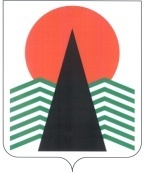  Администрация Нефтеюганского районаТерриториальная комиссияпо делам несовершеннолетних и защите их правПОСТАНОВЛЕНИЕ №48 13 июля 2017 года, 10 – 00 ч. г. Нефтеюганск, 3 мкрн., д. 21, каб. 430зал совещаний администрации Нефтеюганского района,(сведения об участниках заседания указаны в протоколе №37 заседания территориальной комиссии)О профилактике социально значимых заболеваний несовершеннолетних	Заслушав и обсудив информацию по вопросу, предусмотренному планом работы территориальной комиссии по делам несовершеннолетних и защите их прав Нефтеюганского района на 2017 год, территориальная комиссия установила:	 На  основании   постановления  Правительства Российской Федерации №715 от 01.12.2004 утвержден  перечень социально значимых заболеваний, к которым относятся следующие заболевания: туберкулез; гепатит В, гепатит С; инфекции, передающиеся  половым путем; болезнь, вызванная вирусом иммунодефицита человека (ВИЧ); злокачественные новообразования; сахарный диабет; психические расстройства и расстройства поведения; болезни, характеризующиеся повышенным кровяным давлением.	Количество  детей, состоящих в группе  риска по социально - значимым  заболеваниям, проживающих на территории Нефтеюганского района по состоянию на 1 июля 2017 года составляет 124 ребенка (аналогичный период прошлого года – 114 детей).	Санаторно-курортное лечение в противотуберкулезных санаториях осуществляется всем желающим диспансерным пациентам и детям, находящимся в трудной жизненной ситуации. В 2016 г. в санатории им. Е.М. Сагандуковой  г. Ханты- Мансийска оздоровились 8 человек (100%),  за 6 месяцев 2017 г. в санатории им. Е.М. Сагандуковой  г. Ханты- Мансийска  -  5 детей, в санатории «Верхий Бор» г.Тюмени - 4 человека, в санатории «Кирицы» Рязанской области – 5 человек.  Взятые на диспансерный учет получают бесплатную специфическую химиопрофилактику, витаминотерапию за счет средств  учреждений здравоохранения округа.    	Среди основных причин увеличения детской психиатрической заболеваемости  отмечается  ухудшения здоровья женщин репродуктивного периода (анемии, гестозы раннего и позднего периода, различного рода своевременно нераспознанные конфликты между матерью и ребенком во внутриутробном периоде). 	 Также причинами возникновения данных заболеваний являются: последствия перенесенных нейроинфекций, перенесенные черепно-мозговые травмы, последствия тяжелой неврологической патологии (ДЦП), хромосомная патология (болезнь Дауна). За последние годы среди детей и подростков с психическими нарушениями значительно увеличилось число лиц с тяжелыми формами патологии, приводящими к ограничению жизнедеятельности. В структуре причин детской инвалидности с психическими расстройствами более 70% случаев приходится именно на патологию нервной системы и врожденные аномалии.                	С 2017 года  на базе Нефтеюганской районной больницы начал функционировать «Антикризисный кабинет», оказывающий антикризисную  психиатрическую помощь. За  период работы кабинета  обратился 1 несовершеннолетний.	C целью предупреждения ранней беременности и инфекций, передающиеся преимущественно половым путем,  проведена следующая работа с несовершеннолетними: - прочитаны  лекции в школах Нефтеюганского района -  670 человек; - проведено индивидуальных бесед по профилактике ранней беременности, здоровому материнству, вреде первого аборта – 130;  - проведено бесед о профилактике заболеваний передающихся половым путем-220;- подготовлено памяток о сексуальном поведении, методах контрацепции - 30;- выпущено санитарных бюллетеней – 2;- распространено печатной продукции – 540.         	Из центра медицинской профилактики были  получены  и распространены среди  родителей и несовершеннолетних буклеты и памятки по формированию здорового образа  жизни, профилактике алкоголизма и табакокурения, профилактике социально-значимых заболеваний, профилактике травматизма у детей: «Вся правда о пиве», «Бросить курить: с чего начинать?», «Наш друг-иммунитет», «Женское здоровье», «ВИЧ, беременность и здоровье женщин», «Мамочка, я хочу жить. Я уже тебя люблю», «У вас родился малыш», «Владеешь информацией - владеешь ситуацией» (распространено 1520 экземпляров печатной продукции).	В целях  предупреждения социально – значимых заболеваний несовершеннолетних, территориальная комиссия по делам несовершеннолетних и защите их прав  п о с т а н о в и л а:	 	1. Бюджетному учреждению Ханты-Мансийского автономного округа – Югры «Нефтеюганская районная больница» (О.Р.Ноговицина) организовать:	-  регулярное проведение медицинскими работниками в общеобразовательных учреждениях лекций и бесед с учащимися и родителями по профилактике  социально - значимых заболеваний, в том числе о последствиях ранних половых связей;	- оформление  в медицинских и  общеобразовательных учреждениях  Нефтеюганского района  стендов по профилактике  социально - значимых заболеваний, предусмотрев  раздачу наглядных материалов; 	- ежеквартальное освещение в средствах массовой информации,  на официальном сайте БУ ХМАО-Югры «НРБ» материалов о половом воспитании несовершеннолетних, по профилактике социально-значимых заболеваний среди несовершеннолетних, о работе антикризисного кабинета. 	Срок: до 25 декабря 2017 года.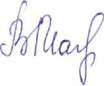 Председательствующий                                       В.В.Малтакова